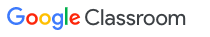 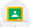 Please make a copy of this document with your team members’ names.**Next, choose a facilitator, note-taker & time-keeper for this activity.Artifact:  Google Classroom Log-in to your assigned grade level google classroom from the demo student account. (2 min)Google Classroom Analysis:Observations (3 min):What do you notice? Use only descriptive words. Withhold judgment and analysis Wonder (3 min)What do you wonder?I wonder….I am curious about ….Analysis (7 min)Consider the following questions, keeping in mind the varied distance learning contexts from which our diverse students are approaching their work: What are the entry points for different types of learners & in different contexts? What are the challenges or barriers to students’ engagement?What are some features that specifically encourage engagement & belonging for a student?Next Steps (4 mins)What can we do to improve students’ learning experience through our own Google Classrooms?What are some other ways that students could gain access to the learning?Consider barriers or obstacles identified so far and what is needed to overcome these.FacilitatorNotetakerTime KeeperAny other participants:Essential Questions: What is distance learning like from a student perspective? What are the entry points and barriers for students on Google Classroom?Log-in information:6th grade teams -- 7th grade teams -- 8th grade teams-- 